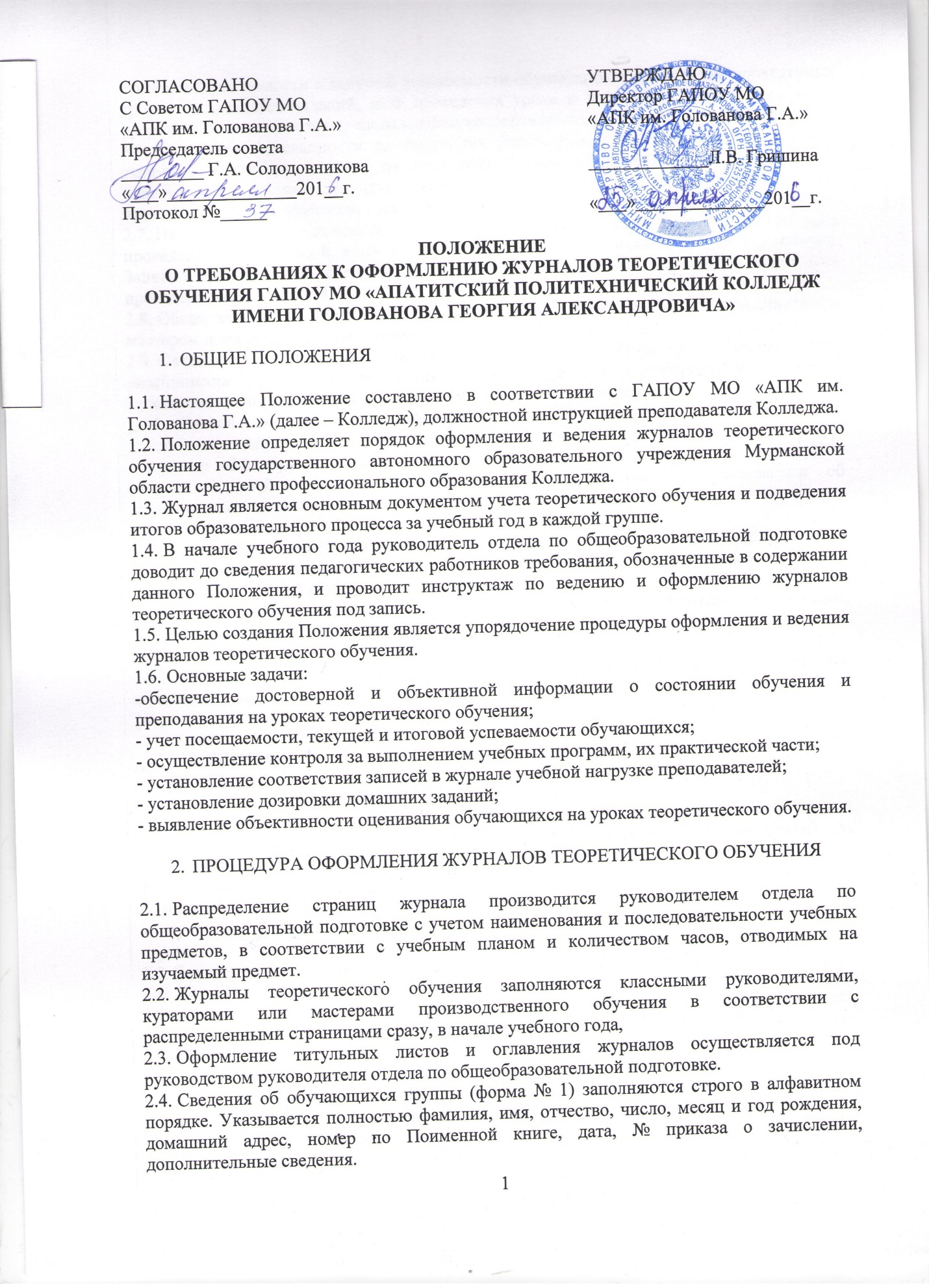 ПОЛОЖЕНИЕО ТРЕБОВАНИЯХ К ОФОРМЛЕНИЮ ЖУРНАЛОВ ТЕОРЕТИЧЕСКОГО ОБУЧЕНИЯ ГАПОУ МО «АПАТИТСКИЙ ПОЛИТЕХНИЧЕСКИЙ КОЛЛЕДЖ ИМЕНИ ГОЛОВАНОВА ГЕОРГИЯ АЛЕКСАНДРОВИЧА»ОБЩИЕ ПОЛОЖЕНИЯНастоящее Положение составлено в соответствии с ГАПОУ МО «АПК им. Голованова Г.А.» (далее – Колледж), должностной инструкцией преподавателя Колледжа.Положение определяет порядок оформления и ведения журналов теоретического обучения государственного автономного образовательного учреждения Мурманской области среднего профессионального образования Колледжа.Журнал является основным документом учета теоретического обучения и подведения итогов образовательного процесса за учебный год в каждой группе.В начале учебного года руководитель отдела по общеобразовательной подготовке доводит до сведения педагогических работников требования, обозначенные в содержании данного Положения, и проводит инструктаж по ведению и оформлению журналов теоретического обучения под запись.Целью создания Положения является упорядочение процедуры оформления и ведения журналов теоретического обучения.Основные задачи:-обеспечение достоверной и объективной информации о состоянии обучения и преподавания на уроках теоретического обучения;- учет посещаемости, текущей и итоговой успеваемости обучающихся;- осуществление контроля за выполнением учебных программ, их практической части;- установление соответствия записей в журнале учебной нагрузке преподавателей;- установление дозировки домашних заданий;- выявление объективности оценивания обучающихся на уроках теоретического обучения.ПРОЦЕДУРА ОФОРМЛЕНИЯ ЖУРНАЛОВ ТЕОРЕТИЧЕСКОГО ОБУЧЕНИЯРаспределение страниц журнала производится руководителем отдела по общеобразовательной подготовке с учетом наименования и последовательности учебных предметов, в соответствии с учебным планом и количеством часов, отводимых на изучаемый предмет.Журналы теоретического обучения заполняются классными руководителями, кураторами или мастерами производственного обучения в соответствии с распределенными страницами сразу, в начале учебного года,Оформление титульных листов и оглавления журналов осуществляется под руководством руководителя отдела по общеобразовательной подготовке.Сведения об обучающихся группы (форма № 1) заполняются строго в алфавитном порядке. Указывается полностью фамилия, имя, отчество, число, месяц и год рождения, домашний адрес, номер по Поименной книге, дата, № приказа о зачислении, дополнительные сведения.Учет посещаемости и текущей успеваемости обучающихся, содержание проведенных уроков и домашних заданий, дата проведения урока и количество затраченных часов (форма №2) записываются преподавателям непосредственно в день проведения занятий.Результаты успеваемости за полугодия (семестры) и учебный год, сведения о выполнении учебных планов на страницах формы № 3 «Итоги образовательного процесса» выставляются преподавателями учебных предметов; отметки по производственному обучению - мастерами производственного обучения.На специально выделенных страницах журнала преподавателями проводится учет проведения консультаций, в соответствии с перспективно-тематическим планированием. Записи о проведении консультаций производятся преподавателем непосредственно в день проведения консультаций.Общее количество часов, пропущенных каждым обучающимся группы, выставляется мастером производственного обучения по итогам полугодий, года.Сведения о результатах медицинского осмотра обучающихся записываются медицинским работником на страницах формы № 4 и контролируются мастером производственного обучения, классным руководителем, куратором.Записи замечаний и предложений по ведению журнала осуществляются заместителем директора, руководителем научно-методического отдела, руководителем отдела по общеобразовательной подготовке не реже 1 раза в полугодие (семестр). В течение 3 дней после проверки педагогические работники расписываются об ознакомлении с содержанием замечаний и в установленный срок вносят соответствующую корректировку в записи.Заместитель директора, руководитель отдела, осуществляя контроль правильности ведения журналов, принимает журналы по итогам полугодий, года, ставит свою подпись и дату после последней записи преподавателя.В замечаниях и предложениях по ведению журнала указываются дата проверки, содержание замечаний, фамилия, имя, отчество проверяющего; ставится подпись преподавателя.Невыполнение требований по ведению журнала является основанием для наложения взысканий на преподавателей и мастеров производственного обучения (классных руководителей, кураторов).ТРЕБОВАНИЯ К ОФОРМЛЕНИЮ ЖУРНАЛОВ ТЕОРЕТИЧЕСКОГО ОБУЧЕНИЯНа титульном листе журнала указывается полное наименование образовательной организации в соответствии с Уставом Колледжа, № группы, курс, отделение (очное), код и наименование профессии/специальности в соответствии с ФГОС СПО, год обучения.В оглавлении дается перечень полного наименования учебных предметов, соответствующих учебным планам, указывается количество часов на уроки, консультации, фамилия, имя, отчество (не инициалы) преподавателей, номера отведенных страниц.Все страницы в журнале должны быть пронумерованы, начиная с третьей.На каждый учебный предмет выделяется необходимое количество страниц в зависимости от объема учебных часов (с учетом экзаменационных: часов) и консультаций.Если учебный предмет ведут два преподавателя, то отводится определенное количество страниц для каждого преподавателя. При условии деления группы на две подгруппы на каждую подгруппу отводятся отдельные страницы («Иностранный язык», «Информатика и основы ИКТ», «Физическая культура» и др.).Консультации по учебным предметам записываются на отдельных страницах, после страниц, отведенных для учебных предметов.По предмету «Физическое воспитание» для обучающихся специальных медицинских групп отводятся отдельные страницы.В форме № 1 «Сведения об обучающихся группы» Строго в алфавитном порядке записываются фамилия, имя, отчество обучающегося, указываются число, месяц и год рождения.В графе «Домашний адрес» указываются адреса, по которым проживают обучающиеся, их родители или лица, их заменяющие.В графе «Дополнительные сведения» делаются записи об отчислении или переводе обучающихся в другие учебные заведения (№ приказа, дата).Вписывание или исключение фамилий обучающихся в списки (из списков) журнала производится на основании приказа с указанием его номера и даты (запись производится на каждой странице).В форме № 2 записываются с маленькой буквы полные наименования учебных дисциплин, междисциплинарных курсов, соответствующие учебным планам (левая сторона).С правой стороны журнала в форме № 2 полностью записываются фамилия, имя, отчество преподавателей, исключая написания их инициалов.В форме № 2 учитываются посещаемость и текущая успеваемость обучающихся, записывается содержание проведенных уроков и домашних заданий, количество затраченных часов и даты проведения уроков.Отсутствие обучающихся на уроках или консультациях отмечаются в обязательном порядке буквой «н».На левой стороне журнала преподаватель прописью указывает месяц, арабскими цифрами дату проведения уроков; отмечает отсутствующих на уроках, выставляет отметки (в каждой графе записывается один урок).Отметки выставляются на каждом уроке по пятибалльной системе цифрами «5», «4», «3», «2», «1».На правой стороне журнала в форме № 2 арабскими цифрами записывается день и месяц проведения урока, соответствующие дате, указанной на левой стороне (например, 05.09.); продолжительность занятий (академические часы); наименование темы урока, согласно перспективно-тематическому плану по учебному предмету. Каждый академический час занятий оформляется отдельной записью (см. образец)Наименование темы записывается полностью в соответствии с тематическим планированием. Допускаются записи тем в две строки.По предмету «Иностранный язык» запись тем ведется на русском языке.Лабораторные, контрольные, лабораторно-практические работы записываются с указанием темы и номера работы в соответствии с перспективно-тематическим планом.Отметки за контрольные, лабораторные и другие работы, выставляются в графе, соответствующей дню проведения, как указано в перспективно-тематическом плане.Не допускается ведение каких-либо иных записей на  левой стороне формы № 2 (записей о контрольных и практических работах, графическое выделение столбцов с оценками за контрольные работы и т.д.). Оценка за контрольную работу выставляется не позднее 10 дней после её проведения. Оценки за дифференцированный зачёт выставляются в день проведения зачёта.Перед проведением лабораторных, практических работ по физике, химии, биологии в журнале указывается инструктаж по технике безопасности.При заполнении графы «Задано на дом» в первой строке указывается учебник, страницы, параграфы учебника и (или) задания для самостоятельной внеаудиторной работы обучающихся в соответствии с рабочей программой и перспективно-тематическим планом.По окончании каждого полугодия и учебного года на левой стороне журнала преподаватели выставляют полугодовые и годовые отметки успеваемости; на правой - отмечают выполнение программы: «Количество часов согласно учебному плану», «Фактически дано…часов»; закрепляется запись подписью преподавателя.По окончании семестра, учебного года по всем дисциплинам выводятся годовые, итоговые отметки успеваемости обучающегося независимо от того, выносится предмет на экзамен или нет;Итоговые отметки по успеваемости проставляются преподавателем после оценки за полугодие, если предмет изучается одно полугодие, и проставляется итоговая оценка за год, если предмет изучается два полугодия. Сверху над колонкой с итоговыми отметками указывается полугодие. Пропуски между ними клеток и строк не допускаются.Итоговая окончательная отметка выставляется с учетом преобладания текущих отметок; экзаменационная оценка играет роль в спорном варианте.Если по результатам выполнения контрольной работы или сдачи экзаменов есть неудовлетворительные отметки и предусмотрена возможность пересдачи экзамена, то следующая колонка в журнале не заполняется; в неё выставляется оценка, полученная после пересдачи.В отчете заместителю директора, руководителю отдела по общеобразовательной подготовке в случае отставания в программе, преподаватель указывает причину ее невыполнения.В конце журнала в форме № 3 «Сводная ведомость итоговых отметок» преподавателями проставляются отметки, полученные обучающимися по учебным предметам на экзаменах, за полугодие и год. Порядок расположения учебных дисциплин в соответствующих ячейках формы № 3 должен совпадать с порядком их расположения в учебном плане. Наименования предметов пишутся без сокращений и использования аббревиатур. В нижних строках формы № 3 преподаватель проставляет количество часов согласно учебному плану, количество часов, данных фактически за период, ставит личную подпись.Все записи в журнале ведутся четко, аккуратно, чернилами одного цвета; не допускается ставить точки вместо отметок, другие знаки, делать записи карандашом.Исправления или зачеркивания записей и отметок на страницах журнала, использование иных обозначений успеваемости, кроме отметок, строго запрещается.Исправление отметок возможно с разрешения заместителя директора, руководителя отдела по общеобразовательной подготовке и выдачи обучающимся направлений на пересдачу с целью повышения оценок. Исправленная оценка ставится через дробь (левая сторона). На правой стороне, внизу страницы, делается запись о дате исправления оценки, фамилия, имя обучающегося; указывается отметка, которую получил обучающийся при пересдаче итоговой оценки.ПОРЯДОК ХРАНЕНИЯ ЖУРНАЛОВ ТЕОРЕТИЧЕСКОГО ОБУЧЕНИЯЖурналы теоретического обучения находятся в кабинете в учебной части.По окончании занятий преподаватели сдают журналы теоретического обучения в учебную часть,Мастера производственного обучения, классные руководители, кураторы, работающие с журналами, своевременно возвращают их на место.Преподавателям и мастерам производственного обучения категорически запрещается передавать журналы друг другу через обучающихся, оставлять в учебном кабинете, комнате мастеров, забирать домой.Ответственность за своевременную доставку журналов теоретического обучения возлагается на преподавателей и мастеров производственного обучения.ПРАВА И ОБЯЗАННОСТИ УЧАСТНИКОВ ОБРАЗОВАТЕЛЬНОГО ПРОЦЕССАПреподаватели, кураторы, классные руководители имеют право работать с журналами теоретического обучения в свободное от занятий время на своем рабочем месте.Преподаватели обязаны иметь на уроке журнал теоретического обучения и своевременно осуществлять его оформление и ведение Преподаватели обязаны своевременно возвращать журналы теоретического обучения в учебную часть.Преподаватели, кураторы, классные руководители обязаны выполнять требования к оформлению и ведению журналов теоретического обучения, обозначенные в настоящем Положении.СОГЛАСОВАНОС Советом ГАПОУ МО«АПК им. Голованова Г.А.»Председатель совета_________ Г.А. Солодовникова«___»______________201__г.Протокол №_____УТВЕРЖДАЮДиректор ГАПОУ МО«АПК им. Голованова Г.А.»_____________Л.В. Гришина«___»______________201__г.ДатапроведенияурокаКол-вочасовНаименование темы, занятияЗадано на домПодпись преподавателя01.091Обличение «темного царства» в пьесе А.Н.Островского «Гроза» Учебник – стр. 32 – 36 (читать)01.091Катерина и Кабаниха. Острота и неразрешимость конфликтаПодобрать материал к сочинению-характеристике